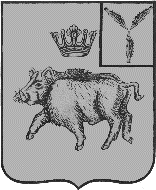 СОБРАНИЕ ДЕПУТАТОВБАЛТАЙСКОГО МУНИЦИПАЛЬНОГО РАЙОНАСАРАТОВСКОЙ ОБЛАСТИСто третье заседание Собрания депутатовпятого созываРЕШЕНИЕот 26.10.2022 № 679	с.БалтайО внесении изменений в решение Собрания депутатов Балтайского муниципального района от 29.10.2012 № 200 «Об утверждении Положения об оплате труда работников муниципальных бюджетных учреждений образования Балтайского муниципального района Саратовской области»В соответствии с постановлением Правительства Саратовской области от 7 октября 2022 года № 976-П «О индексации (увеличении) должностных окладов (окладов, ставок, заработной платы) работников государственных учреждений области», руководствуясь Уставом Балтайского муниципального района Саратовской области, Собрание депутатов Балтайского муниципального районаРЕШИЛО:1.Внести в решение Собрания депутатов Балтайского муниципального района от 29.10.2012 № 200 «Об утверждении Положения об оплате труда работников муниципальных бюджетных учреждений образования Балтайского муниципального района Саратовской области» (с изменениями от 26.12.2012 № 219, от 21.10.2013 № 293, от 30.12.2013 № 324, от 19.05.2014 № 361, от 26.08.2014 № 376, от 27.10.2014 № 383, от 26.08.2015 № 443, от 31.08.2016 № 95, от 12.03.2018 № 234, от 30.01.2019 № 349, от 25.10.2019 № 387, от 14.11.2019 № 408, от 29.10.2020 № 495, 13.12.2021 № 618, 23.09.2022 № 660) следующие изменения:1.1.В приложении № 1 к Положению об оплате труда работников муниципальных бюджетных образовательных учреждений Балтайского муниципального района таблицы № 1, 2, 3, 4, 6, 7, 8, 9, 10 изложить в новой редакции согласно приложению.2.Настоящее решение вступает в силу со дня его обнародования и распространяется на правоотношения, возникшие с 1 октября 2022 года.3.Настоящее решение подлежит опубликованию на официальном сайте администрации Балтайского муниципального района.4.Контроль за исполнением настоящего решения возложить на постоянную комиссию Собрания депутатов Балтайского муниципального района Саратовской области по бюджетно-финансовой политике и налогам.Председатель Собрания депутатовБалтайского муниципального района                                          Н.В.МеркерГлава БалтайскогоМуниципального района                                                                А.А.ГруновПриложениек решению Собрания депутатовБалтайского муниципального района Саратовской областиот 26.10.2022 № 679Таблица 1Должностные окладыруководителей муниципальных бюджетных учреждений дополнительного образованияТаблица 2Должностные окладыруководителей муниципальных бюджетных дошкольных образовательных учрежденийТаблица 3Должностные оклады (ставки заработной платы) педагогических работников муниципальных бюджетных учреждений образования всех типов и видов, за исключением муниципальных дошкольных образовательных учреждений Таблица 4Должностные оклады (ставки заработной платы) педагогических работников муниципальных бюджетных дошкольных образовательных учрежденийТаблица 6Должностные оклады библиотечных работников муниципальных бюджетных общеобразовательных учреждений образованияТаблица 7Должностные окладыработников учебно-вспомогательного персонала муниципальныхбюджетных дошкольных образовательных учреждений и структурных подразделенийТаблица 8Должностные окладыспециалистов и служащих в муниципальных бюджетных образовательных учреждений всех типов и видовТаблица 9Окладыпо профессиям рабочих в муниципальных бюджетных образовательных учреждениях всех типов и видовТаблица 10Окладыпо профессиям высококвалифицированных рабочих в муниципальных бюджетных образовательных учреждениях, постоянно занятых на важных и ответственных работах№п/пНаименование должностиДолжностной оклад (рублей)Должностной оклад (рублей)Должностной оклад (рублей)Должностной оклад (рублей)№п/пНаименование должностиГруппа по оплате трударуководителейГруппа по оплате трударуководителейГруппа по оплате трударуководителейГруппа по оплате трударуководителей№п/пНаименование должностиIIIIIIIV1.Директор (руководитель)15041143031378013110№п/пНаименование должностиДолжностной оклад (рублей)Должностной оклад (рублей)Должностной оклад (рублей)Должностной оклад (рублей)№п/пНаименование должностиГруппа по оплате трударуководителейГруппа по оплате трударуководителейГруппа по оплате трударуководителейГруппа по оплате трударуководителей№п/пНаименование должностиIIIIIIIV1.Заведующий16541157331515314416№п/пНаименование должностиДолжностной оклад (ставка заработной платы) (рублей)1.Учитель-логопед, учитель-дефектолог, воспитатель (включая старшего), социальный педагог, педагог-психолог, педагог дополнительного образования, педагог-организатор,  тренер-преподаватель, тьютор, старший вожатый, вожатый, методист, советник директора по воспитанию и взаимодействию с детскими общественными объединениями9850№п/пНаименование должностиДолжностной оклад (ставка заработной платы) (рублей)1.Воспитатель (включая старшего), музыкальный руководитель, учитель-логопед, методист (включая старшего), педагог-психолог10835Наименование должности по типам учреждений образованияДолжностной оклад (рублей)Должностной оклад (рублей)Должностной оклад (рублей)Должностной оклад (рублей)Наименование должности по типам учреждений образованияведущийIкатегорияII категориябез категорииБиблиотекарь в учреждениях образования7809740467506110№п/пНаименование должностиДолжностной оклад (рублей)1.Младший воспитатель9081№п/пНаименование должностиДолжностной оклад (рублей)Должностной оклад (рублей)№п/пНаименование должностив дошкольных образовательных учреждениях и структурных подразделенияхв иных учреждениях образования1.Специалисты1.Специалисты1.Специалисты1.СпециалистыВедущий: инженер всех специальностей и наименований, юрисконсульт116117809I категории: программист116117809I категории: инженер всех специальностей и наименований, юрисконсульт105087067II категории: программист105087067II категории: инженер всех специальностей и наименований, юрисконсульт100356750Старший техник всех специальностей I категории100356750Механик-6750Без категории: программист95746253Без категории: документовед, инженер всех специальностей и наименований, юрисконсульт, специалист (по кадрам, гражданской обороне)90816110Техник всех специальностей II категории87135861Техник всех специальностей без квалификационной категории833456062.Технические исполнители2.Технические исполнители2.Технические исполнители2.Технические исполнителиЛаборант, машинистка I категории83345606Делопроизводитель, машинистка II категории; секретарь - машинистка81495482№п/пНаименование должностиТарифный разряд согласно ЕТКСДолжностной оклад (рублей)Должностной оклад (рублей)№п/пНаименование должностиТарифный разряд согласно ЕТКСв дошкольных образовательных учреждениях и структурных подразделенияхв иных учреждениях образованияГардеробщик105391Дворник180135391Сторож180135391Оператор котельной180135391Уборщик служебных помещений105391Рабочий по комплексному обслуживанию и ремонту зданий280465416Машинист  по стирке и ремонту спецодежды280465416Кастелянша280465416Кухонный рабочий280465416Повар381495482Слесарь - электрик по ремонту электрооборудования381495482Сантехник381495482Водитель381495482Заведующий хозяйством483345606Лаборант483345606Техник483345606Повар483345606Водитель483345606Наименование профессииОклад (рублей) в учреждениях образованияВодитель автомобиля <*>7404Оператор котельной7067Повар, выполняющий обязанности заведующего производством (шеф-повара), при отсутствии в штате учреждения такой деятельности7404Рабочий по комплексному обслуживанию и ремонту зданий7067Слесарь-ремонтник7067Слесарь-сантехник7067